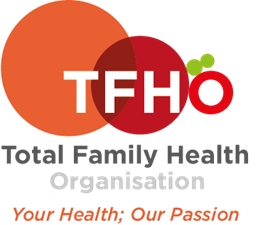 VENDOR AUDIT FORM FOR VEHICLE RENTAL_________________________________________________________________________________________	Kindly send completed document to procurement@tfhoghana.orgOtherwise, post to: 						Or submit in person to:P.O Box OS 3403						No. 74 second Osu Badu Street                                                                                                                    Attention: Andrew Mensah Quaye__________________________________________________________________________________________SECTION 1 – YOUR BUSINESS DETAILS & GENERAL INFORMATIONBusiness Name: (state full legal name) _______________________________________________________      Trading Name: (if different from legal name)     _________________________________________________  Current business address:	_______________________________________________________________City/Town:	_________________________		Region: _____________________________________Telephone number:			_________________________________________________________Website address(If applicable):	_________________________________________________________Key Contact Person name:		_________________________________________________________Key Contact person email address (where applicable)                 _________________________________________Provide an email address where RFQ/purchase orders can be emailed to:          __________________________________________________State your Certificate of Incorporation Number: (you must also attach a photocopy of your Certificate of Incorporation) (where applicable)		__________________________________________________State your Certificate to Commence Business Number: (Where applicable) (you must also attach a photocopy of your Certificate to Commence Business)-	               _______________________________________________________________________________________Other: (Provide any other registration to authenticate you busines name      __________________________________________________SECTION 2 – TAXATION DETAILSAre you registered for VAT in Ghana? (circle the applicable)					YES/NO	If ‘YES’, state your VAT registration number: (you must also attach a photocopy of your VAT Certificate)_______________________________________________________________________________________Are you registered with the Ghana Revenue Authority GRA? (circle the applicable)		YES/NOIf ‘YES’, state your TIN: (you must also attach a photocopy of your Tax Registration certificate)_______________________________________________________________________________________Have you obtained exemption from the GRA for withholding tax? (circle the applicable)	YES/NOIf ‘YES’, you must attach a photocopy of the current exemption letter from the GRA.Do you have a premises you operate from     (circle the applicable)	YES/NO?If ‘YES’, give a vivid description of the location, include street name, major landmark etc ____________________________________________________________________________________________________________________________________________________________________SECTION 3 – PAYMENT DETAILSProvide your banking details Local CurrencySECTION 4 – OTHER INFORMATIONWhat is the legal status of your business? (tick one box only)SECTION 5 – DETAILS OF PERSON COMPLETING THE FORMI confirm that all the information given is accurate and in the event of any changes, details will be provided as soon as possible.  For and on behalf of the Vendor:________________________				_________________________Signature &Stamp						Position________________________				_________________________Name                   			                                    DateDATA PROTECTIONTFHO values your right to privacy.  We collect information to fulfill our statutory obligations. The information provided in this form will be treated in strict confidence.TFHO OFFICE USE ONLYDate received:						___________________________Created by:						___________________________Date created:						___________________________Bank NameAccount NameBranchAccount NumberSort CodeCurrencyPublic Company Sole ProprietorPrivate CompanyOther (specify)Partnership